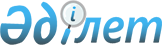 Солтүстік Қазақстан облысы Аққайың ауданы мәслихатының 2020 жылғы 8 қаңтардағы № 35-14 "2020-2022 жылдарға арналған Аққайың ауданының Ивановка ауылдық округінің бюджетін бекіту туралы" шешіміне өзгерістер енгізу туралыСолтүстік Қазақстан облысы Аққайың ауданы мәслихатының 2020 жылғы 1 шілдедегі № 39-11 шешімі. Солтүстік Қазақстан облысының Әділет департаментінде 2020 жылғы 2 шілдеде № 6431 болып тіркелді
      Қазақстан Республикасы 2008 жылғы 4 желтоқсандағы Бюджет кодексінің 109-1-бабына, Қазақстан Республикасының 2001 жылғы 23 қаңтардағы "Қазақстан Республикасындағы жергілікті мемлекеттік басқару және өзін-өзі басқару туралы" Заңының 6-бабына сәйкес Солтүстік Қазақстан облысы Аққайың ауданының мәслихаты ШЕШІМ ҚАБЫЛДАДЫ:
      1. Солтүстік Қазақстан облысы Аққайың ауданы мәслихатының "2020-2022 жылдарға арналған Аққайың ауданының Ивановка ауылдық округінің бюджетін бекіту туралы" 2020 жылғы 8 қаңтардағы № 35-14 шешіміне (2020 жылғы 16 қаңтарда Қазақстан Республикасы нормативтік құқықтық актілерінің электрондық түрдегі эталондық бақылау банкінде жарияланған, Нормативтік құқықтық актілерді мемлекеттік тіркеу тізілімінде № 5819 болып тіркелген) келесі өзгерістер енгізілсін:
       1-тармақ жаңа редакцияда баяндалсын: 
       "1. 2020-2022 жылдарға арналған Аққайың ауданының Ивановка ауылдық округінің бюджеті осы шешімге тиісінше 1, 2 және 3-қосымшаларға сәйкес, оның ішінде 2020 жылға мынадай көлемдерде бекітілсін:
      1) кірістер – 20725,1 мың теңге:
      салықтық түсімдер – 2437 мың теңге;
      салықтық емес түсімдер – 330,1 мың теңге;
      трансферттер түсімі - 17958 мың теңге;
      2) шығындар -20725,1 мың теңге;
      3) таза бюджеттік кредиттеу - 0 мың теңге:
      бюджеттік кредиттер - 0 мың теңге;
      бюджеттік кредиттерді өтеу - 0 мың теңге;
      4) қаржы активтерімен операциялар бойынша сальдо - 0 мың теңге:
      қаржы активтерін сатып алу - 0 мың теңге;
      мемлекеттің қаржы активтерін сатудан түсетін түсімдер - 0 мың теңге;
      5) бюджет тапшылығы (профициті) - 0 мың теңге;
      6) бюджет тапшылығын қаржыландыру (профицитін пайдалану) - 0 мың теңге:
      қарыздар түсімі - 0 мың теңге;
      қарыздарды өтеу - 0 мың теңге;
      бюджет қаражатының пайдаланылатын қалдықтары - 0 мың теңге.";
      көрсетілген шешімнің 1-қосымшасы осы шешімнің қосымшасына сәйкес жаңа редакцияда баяндалсын.
      2. Осы шешім 2020 жылғы 1 қаңтардан бастап қолданысқа енгізіледі. 2020 жылға арналған Аққайың ауданының Ивановка ауылдық округінің бюджеті
					© 2012. Қазақстан Республикасы Әділет министрлігінің «Қазақстан Республикасының Заңнама және құқықтық ақпарат институты» ШЖҚ РМК
				
      Солтүстік Қазақстан облысы 
Аққайың ауданы 
мәслихатының 
XXXIX сессиясының торағасы 

С.Семенюк

      Солтүстік Қазақстан облысы 
Аққайың ауданы 
мәслихатының хатшысы 

С.Муканов
Солтүстік Қазақстан облысы
Аққайың ауданы мәслихатының
2020 жылғы 1 шілдесі
№ 39-11 шешіміне
қосымшаСолтүстік Қазақстан облысы
Аққайың ауданы мәслихатының
2020 жылғы 8 қаңтардағы
№ 35-14 шешіміне
1-қосымша
Санаты
Сыныбы
Кіші сыныбы
Атауы
Сомасы, мың теңге
1) Кірістер
20725,1
1
Салық түсімдері
2437
04
Жекеменшік салықтар
2437
1
Мүлік салығы
56
3
Жер салығы
329
4
Көлік салығы
2 052
2
Cалықтық емес түсімдер
330,1
06
Басқа да салықтық емес түсімдер
330,1
1
Басқа да салықтық емес түсімдер
330,1
4
Трансферттердің түсімдері
17958
02
Мемлекеттiк басқарудың жоғары тұрған органдарынан түсетiн трансферттер
17958
3
Аудандардың (облыстық маңызы бар қаланың) бюджетінен трансферттер
17958
Функционалдық топ
Бюджеттік бағдарламаның әкімшісі
Бағдарлама
Атауы
Сомасы, мың теңге
2) Шығындар
20725,1
01
Жалпы сипаттағы мемлекеттік қызметтер
15299,1
124
Аудандық маңызы бар қала, ауыл, кент, ауылдық округ әкімінің аппараты
15299,1
001
Аудандық маңызы бар қала, ауыл, кент, ауылдық округ әкімінің қызметін қамтамасыз ету жөніндегі қызметтер
15299,1
07
Тұрғын-үй коммуналдық шаруашылық
1641
124
Аудандық маңызы бар қала, ауыл, кент, ауылдық округ әкімінің аппараты
1641
008
Елді мекендердегі көшелерді жарықтандыру
553
009
Елді мекендердің санитариясын қамтамасыз ету
200
011
Елді мекендерді абаттандыру мен көгалдандыру
888
13
Басқалар
3785
124
Аудандық маңызы бар қала, ауыл, кент, ауылдық округ әкімінің аппараты
3785
040
Өңірлерді дамытудың 2025 жылға дейінгі мемлекеттік бағдарламасы шеңберінде өңірлерді экономикалық дамытуға жәрдемдесу бойынша шараларды іске асыруға ауылдық елді мекендерді жайластыруды шешуге арналған іс-шараларды іске асыру
3785
3) Таза бюджеттік кредиттеу
0
 Бюджеттік кредиттер
0
 Бюджеттік кредиттерді өтеу
0
4) Қаржы активтерімен операциялар бойынша сальдо
0
Қаржы активтерін сатып алу
0
Мемлекеттік қаржы активтерін сатудан түсетін түсімдер
0
5) Бюджет тапшылығы (профициті)
0
6) Бюджет тапшылығын қаржыландыру (профицитін пайдалану)
0
Қарыздар түсімі
0
Қарыздарды өтеу
0
Санаты
Сыныбы
Кіші сыныбы
Атауы
Сомасы, мың теңге
8
Бюджет қаражатының пайдаланылатын қалдықтары
0
01
Бюджет қаражаты қалдықтары
0
1
Бюджет қаражатының бос қалдықтары
0